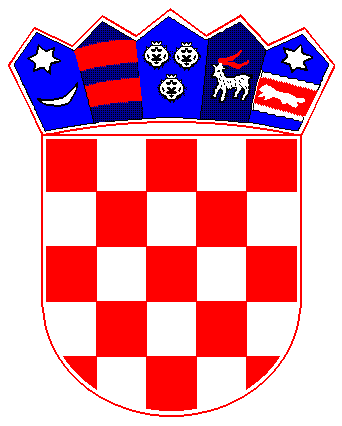 REPUBLIKA  HRVATSKAPRIMORSKO-GORANSKA ŽUPANIJA               OPĆINA MATULJIOPĆINSKO VIJEĆE OPĆINE MATULJI Odbor za komunalno gospodarstvoKLASA: 021-05/16-01/3URBROJ: 2156-04-01-16-4Matulji, 23.05.2016.Na temelju članka 7. Odluke o osnivanju i načinu rada radnih tijela Općinskog vijeća općine Matulji (˝Službene novine Primorsko goranske županije˝broj 38/09) sazivam prvu sjednicu Odbora za komunalno gospodarstvo koja će se održati dana 30.svibnja 2016.(ponedjeljak)  u 20:00 sati,u uredu Općinskog načelnika Općine Matulji,Trg Maršala tita 11.Za sjednicu predlažem sljedeći:DNEVNI RED1.Prijedlog Programa održavanja komunalne infrastrukture za 2016.g.2.Prijedlog Programa gradnje objekata i uređaja komunalne infrastrukture za 2016.g.3.Prijedlog Programa gradnje vodnih građevina za 2016.g.4.Prijedlog Programa upravljanja imovinom za 2016.g.Dostaviti: 1. Svim članovima2. Općinskom načelniku Općine Matulji, Mariu Ćikoviću3. Zamjenici Općinskog načelnika, Eni Šebalj4. Predsjedniku Općinskog vijeća Općine Matulji, Mladenu PrencuOdbor za komunalno gospodarstvoPredsjednik Rudolf Slavic v.r.